Name of Journal: World Journal of Clinical CasesManuscript NO: 80262Manuscript Type: CASE REPORTPerforated duodenal ulcer secondary to deferasirox use in a child successfully managed with laparoscopic drainage: A case report Alshehri A et al. Perforated duodenal ulcer: Pediatric case reportAbdullah Alshehri, Tuqa Adil AlsinanAbdullah Alshehri, Department of Surgery, College of Medicine, King Saud University, Riyadh 12372, Saudi ArabiaTuqa Adil Alsinan, Department of Pediatric Surgery, Prince Sultan Military Medical City, Riyadh 12211, Saudi ArabiaTuqa Adil Alsinan, College of Medicine, Alfaisal University, Riyadh 12211, Saudi ArabiaAuthor contributions: Authors contributions: Alshehri A was the patient’s primary surgeon; Alshehri A and Alsinan TA collected the data and wrote and approved the manuscript.Corresponding author: Abdullah Alshehri, FRSC, MBBS, MSc, Assistant Professor, Department of Surgery, College of Medicine, King Saud University, Hassan Abdullah Alsheikh, Riyadh 12372, Saudi Arabia. abalshehri@ksu.edu.saReceived: September 27, 2022Revised: November 3, 2022Accepted: November 8, 2022Published online: December 6, 2022AbstractBACKGROUNDA perforated gastroduodenal ulcer is rarely observed in children. Certain medications have been reported to cause ulcerations. Deferasirox, an iron chelating agent, has been previously reported to be associated with the development of gastroduodenal ulcers.CASE SUMMARYWe report a case of a 3-year-old boy who was diagnosed with beta thalassemia major and treated with deferasirox. He presented to the emergency department with an acute abdomen. A perforated duodenal ulcer was suspected after X-ray imaging and laparoscopic exploration. It was successfully managed with laparoscopic washout and drainage.CONCLUSIONDue to the rarity and severity of this case, it is a reminder that prevention and early recognition of gastrointestinal complications in patients receiving deferasirox are crucial. Minimally invasive laparoscopic surgery is both safe and feasible to treat perforated duodenal ulcers in selected patients.Key Words: Peptic ulcer; Iron chelating agents; Deferasirox; Hemoglobinopathies; Children; Case report©The Author(s) 2022. Published by Baishideng Publishing Group Inc. All rights reserved.Citation: Alshehri A, Alsinan TA. Perforated duodenal ulcer secondary to deferasirox use in a child successfully managed with laparoscopic drainage: A case report. World J Clin Cases 2022; 10(34):12775-12780URL: https://www.wjgnet.com/2307-8960/full/v10/i34/12775.htmDOI: https://dx.doi.org/10.12998/wjcc.v10.i34.12775Core Tip: Deferasirox, an iron chelating agent, is associated with gastroduodenal ulcers. However, reports of perforated gastroduodenal ulcers in pediatric patients are rare. The pediatric patient presented in this report was previously diagnosed with beta thalassemia major and was treated with deferasirox. He presented to the emergency department with an acute abdomen. We suspected a perforated duodenal ulcer after X-ray and laparoscopic exploration. The patient recovered well after laparoscopic washout and drainage. Early recognition of this life threatening complication in the pediatric population is essential. Minimally invasive laparoscopic surgery is a safe and feasible management option for perforated duodenal ulcers.INTRODUCTIONPeptic ulcer disease (PUD) is relatively uncommon in children, with an estimated incidence of 1.55 cases per year[1,2]. Primary PUD is more common in children over 10-years-old and is often related to Helicobacter pylori infection or acid hypersecretion. Secondary PUD is more common in younger children and usually occurs secondary to sepsis, head trauma, burns, or medications such as nonsteroidal anti-inflammatory drugs and steroids[3]. Although gastroduodenal perforation due to PUD is a rare complication, most cases are primarily secondary to trauma[4].Cases of duodenal perforation have been reported with various etiologies, including malaria, lymphoma, meningitis, and gastroenteritis[5-9]. The occurrence of gastroduodenal ulceration in patients receiving deferasirox, an iron-chelating drug, has been noted in two publications[10,11]. Surgical repair of duodenal perforation is typically necessary, and laparoscopy is increasingly used[11-15]. To our knowledge, there have been no reported cases in which duodenal perforation in a pediatric patient was managed with laparoscopic drainage, without primary repair. In this paper, we describe a 3-year-old male diagnosed with a perforated duodenal ulcer who was treated successfully with laparoscopic washout and drainage.CASE PRESENTATIONChief complaintsA 3-year-old male presented to the emergency department with abdominal pain for 1 d.History of present illnessThe patient was previously diagnosed with beta thalassemia major. He has received multiple blood transfusions and has taken deferasirox, an iron-chelating agent, for longer than a year. Four months before his presentation to the emergency department, the deferasirox dose was increased from 250 mg once daily to 250 mg twice daily. Since then, he had experienced intermittent upper abdominal pain. Three weeks after the dose increase, he presented to the emergency department with generalized abdominal pain and recurrent episodes of vomiting and diarrhea associated with lethargy and fever. The family reported no history of trauma.History of past illnessBesides diagnosis and treatment of beta thalassemia major, the patient had no other illnesses and no known allergies.Personal and family historyNo special personal or family history was reported.Physical examinationThe patient had a fever of 39ºC and tachycardia of 130 beats per minute. His abdominal exam showed moderate distension with generalized tenderness, which was more remarkable on the epigastrium and right upper quadrant.Laboratory examinationsBlood analysis revealed the following: white blood cell count, 12.8 × 109/L (reference range: 5-15.5 × 109/L); red blood cell count, 2.7 × 1012/L (reference range: 3.9-5.0 × 1012/L); hemoglobin, 73 g/L (reference range: 110-138 g/L); and platelet count, 384 × 109/L (reference range: 150-350 × 109/L). Biochemical analysis revealed normal levels of total protein (58 g/L), albumin (33.4 g/L), creatinine (29 µmol/L), and urea nitrogen (4.4 mol/L).Imaging examinationsAn abdominal X-ray showed a significant amount of pneumoperitoneum on the supine and erect views (Figure 1A and B).FINAL DIAGNOSISPerforated duodenal ulcer.TREATMENTAs initial management, the patient was resuscitated with intravenous fluid, broad-spectrum antibiotics, and analgesia. Subsequently, he underwent an urgent diagnostic laparoscopy using a 5-mm umbilical port with two lateral 3-mm ports. Examination of the abdominal cavity revealed a moderate amount of bilious-free fluid and fibrinous reaction in the upper right quadrant, particularly over the upper area of the duodenum. There was no apparent perforation in the visible part of the duodenum. Kocherization of the duodenum was not performed at this stage. The gall bladder, anterior wall of the stomach, small intestine, and colon, including the appendix, were normal in appearance. The lesser sac was opened to examine the posterior wall of the stomach. Due to the inflammation over the duodenum, we suspected a tiny duodenal perforation. The surgeon decided not to explore the area or perform a laparotomy. Instead, the abdomen was irrigated, and two closed suction drains were placed in the hepatic bed and pelvis.Postoperatively, the patient was admitted to the intensive care unit for 24 h. He was kept nil per os and started on total parenteral nutrition. He received nasogastric decompression, broad-spectrum antibiotics, and acid-suppressing therapy. The patient continued to improve. However, an upper gastrointestinal contrast study performed on postoperative day 5 showed minimal contrast leak from the first part of the duodenum (Figure 2A). Management of the patient continued as previously described. A week later, another upper gastrointestinal contrast study was performed. No contrast leak from the duodenum was observed (Figure 2B). The patient gradually began oral feeding and the abdominal drains were removed before he was discharged.OUTCOME AND FOLLOW-UPAt the 1-mo follow-up, the patient recovered well and had satisfactory cosmetic results on his abdomen (Figure 3).DISCUSSIONDiagnosing perforated pediatric PUD is challenging due to the low incidence rate[1-4]. Most cases of duodenal perforation are due to blunt abdominal trauma[4,11]. Treatment of duodenal perforation is typically surgery. Laparoscopy is being utilized increasingly for diagnosis and repair[4,6-8,11,12]. Although repairing a duodenal perforation is favored, identifying a small perforation is difficult and may require laparotomy to fully mobilize and repair the duodenum. In our case, laparoscopic washout and drainage of the abdomen was a safe and effective method to manage a duodenal perforation that was not easily accessible. While the perforation was healing, our patient remained hospitalized and received acid-suppressing medications and total parenteral nutrition via a peripherally-inserted central catheter. This strategy may not be practical in areas where total parenteral nutrition or vascular access is not readily available. This strategy is the most beneficial for tiny perforations. Traumatic perforations, which tend to be larger, benefit most from primary repair.Our patient had a previous diagnosis of beta thalassemia major and was treated with an iron chelating medication (oral deferasirox). His gastrointestinal symptoms started after the deferasirox dose was increased, which led to duodenal perforation. In 2005, deferasirox was approved in the United States for use in adults and children over 2-years-old. Apart from its effect on renal function, deferasirox is generally well-tolerated in children. Vomiting and diarrhea are the most common gastrointestinal adverse events. However, ulceration and bleeding have been reported[9,10]. In a case report from Kuwait, a 6-year-old male with beta thalassemia was treated with deferasirox for 3 years. He presented with shock due to a perforated duodenal ulcer and was managed surgically with an omental patch. The ulcer healed but deferasirox was discontinued. This led to high ferritin levels, and iron-chelating therapy was restarted along with administration of a proton pump inhibitor[9]. In another case, a 10-year-old female with beta thalassemia was treated with deferasirox for 5.5 years. She presented with a bleeding gastric ulcer, was negative for Helicobacter pylori infection, and the ulcer healed after deferasirox was discontinued[10].CONCLUSIONThe pathophysiology of ulcer development with chronic use of deferasirox is not yet understood. Although gastroduodenal ulceration is not widely reported, it remains a significant and potentially life-threatening complication. Prevention and early recognition are essential because long-term iron chelation is often required for patients receiving multiple blood transfusion. An early warning sign may be recurrent abdominal pain, which was observed in our patient and two other reported cases. Acid-suppressing medication and proton pump inhibitors may be appropriate preventive treatments. Further research is warranted to identify the most effective treatments and to determine prevention and recognition strategies.REFERENCES1 Kalach N, Bontems P, Koletzko S, Mourad-Baars P, Shcherbakov P, Celinska-Cedro D, Iwanczak B, Gottrand F, Martinez-Gomez MJ, Pehlivanoglu E, Oderda G, Urruzuno P, Casswall T, Lamireau T, Sykora J, Roma-Giannikou E, Veres G, Wewer V, Chong S, Charkaluk ML, Mégraud F, Cadranel S. Frequency and risk factors of gastric and duodenal ulcers or erosions in children: a prospective 1-month European multicenter study. Eur J Gastroenterol Hepatol 2010; 22: 1174-1181 [PMID: 20634700 DOI: 10.1097/MEG.0b013e32833d36de]2 Jamal MH, Karam A, Alsharqawi N, Buhamra A, AlBader I, Al-Abbad J, Dashti M, Abulhasan YB, Almahmeed H, AlSabah S. Laparoscopy in Acute Care Surgery: Repair of Perforated Duodenal Ulcer. Med Princ Pract 2019; 28: 442-448 [PMID: 30995637 DOI: 10.1159/000500107]3 Sullivan PB. Peptic ulcer disease in children. Paediatrics and Child Health 2010; 20: 462-464 [DOI: 10.1016/j.paed.2010.04.002]4 Gutierrez IM, Mooney DP. Operative blunt duodenal injury in children: a multi-institutional review. J Pediatr Surg 2012; 47: 1833-1836 [PMID: 23084193 DOI: 10.1016/j.jpedsurg.2012.04.013]5 Goldman N, Punguyire D, Osei-Kwakye K, Baiden F. Duodenal perforation in a 12-month old child with severe malaria. Pan Afr Med J 2012; 12: 1 [PMID: 22826726]6 Wilson JM, Darby CR. Perforated duodenal ulcer: an unusual complication of gastroenteritis. Arch Dis Child 1990; 65: 990-991 [PMID: 2221974 DOI: 10.1136/adc.65.9.990]7 Tanzer F, Baskin E, Içli F, Toksoy H, Gökalp A. Perforated duodenal ulcer: an unusual complication of meningitis. Turk J Pediatr 1994; 36: 67-70 [PMID: 8191610]8 Yadav RP, Agrawal CS, Gupta RK, Rajbansi S, Bajracharya A, Adhikary S. Perforated duodenal ulcer in a young child: an uncommon condition. JNMA J Nepal Med Assoc 2009; 48: 165-167 [PMID: 20387362]9 Ueda N. Gastroduodenal Perforation and Ulcer Associated With Rotavirus and Norovirus Infections in Japanese Children: A Case Report and Comprehensive Literature Review. Open Forum Infect Dis 2016; 3: ofw026 [PMID: 26989751 DOI: 10.1093/ofid/ofw026]10 Huang CL, Lee JY, Chang YT. Early laparoscopic repair for blunt duodenal perforation in an adolescent. J Pediatr Surg 2012; 47: E11-E14 [PMID: 22595602 DOI: 10.1016/j.jpedsurg.2011.12.019]11 Clendenon JN, Meyers RL, Nance ML, Scaife ER. Management of duodenal injuries in children. J Pediatr Surg 2004; 39: 964-968 [PMID: 15185235 DOI: 10.1016/j.jpedsurg.2004.02.032]12 Urs AN, Narula P, Thomson M. Peptic ulcer disease. Paediatrics and Child Health 2014; 24: 485-490 [DOI: 10.1016/j.paed.2014.06.003]13 Tarasconi A, Coccolini F, Biffl WL, Tomasoni M, Ansaloni L, Picetti E, Molfino S, Shelat V, Cimbanassi S, Weber DG, Abu-Zidan FM, Campanile FC, Di Saverio S, Baiocchi GL, Casella C, Kelly MD, Kirkpatrick AW, Leppaniemi A, Moore EE, Peitzman A, Fraga GP, Ceresoli M, Maier RV, Wani I, Pattonieri V, Perrone G, Velmahos G, Sugrue M, Sartelli M, Kluger Y, Catena F. Perforated and bleeding peptic ulcer: WSES guidelines. World J Emerg Surg 2020; 15: 3 [PMID: 31921329 DOI: 10.1186/s13017-019-0283-9]14 Tytgat SH, Zwaveling S, Kramer WL, van der Zee DC. Laparoscopic treatment of gastric and duodenal perforation in children after blunt abdominal trauma. Injury 2012; 43: 1442-1444 [PMID: 21129741 DOI: 10.1016/j.injury.2010.11.002]15 Raphael JL, Bernhardt MB, Mahoney DH, Mueller BU. Oral iron chelation and the treatment of iron overload in a pediatric hematology center. Pediatr Blood Cancer 2009; 52: 616-620 [PMID: 19148949 DOI: 10.1002/pbc.21929]FootnotesInformed consent statement: Informed written consent was obtained from the guardians of the patient for publication of this report and any accompanying images.Conflict-of-interest statement: All the authors declare that they have no conflicts of interest to disclose.CARE Checklist (2016) statement: The authors have read the CARE Checklist (2016), and the manuscript was prepared and revised according to the CARE Checklist (2016).Open-Access: This article is an open-access article that was selected by an in-house editor and fully peer-reviewed by external reviewers. It is distributed in accordance with the Creative Commons Attribution NonCommercial (CC BY-NC 4.0) license, which permits others to distribute, remix, adapt, build upon this work non-commercially, and license their derivative works on different terms, provided the original work is properly cited and the use is non-commercial. See: https://creativecommons.org/Licenses/by-nc/4.0/Provenance and peer review: Unsolicited article; Externally peer reviewed.Peer-review model: Single blindPeer-review started: September 27, 2022First decision: October 13, 2022Article in press: November 8, 2022Specialty type: PediatricsCountry/Territory of origin: Saudi ArabiaPeer-review report’s scientific quality classificationGrade A (Excellent): 0Grade B (Very good): BGrade C (Good): CGrade D (Fair): 0Grade E (Poor): 0P-Reviewer: Qi R, China; Shirini K, Iran S-Editor: Liu JH L-Editor: A P-Editor: Liu JH Figure Legends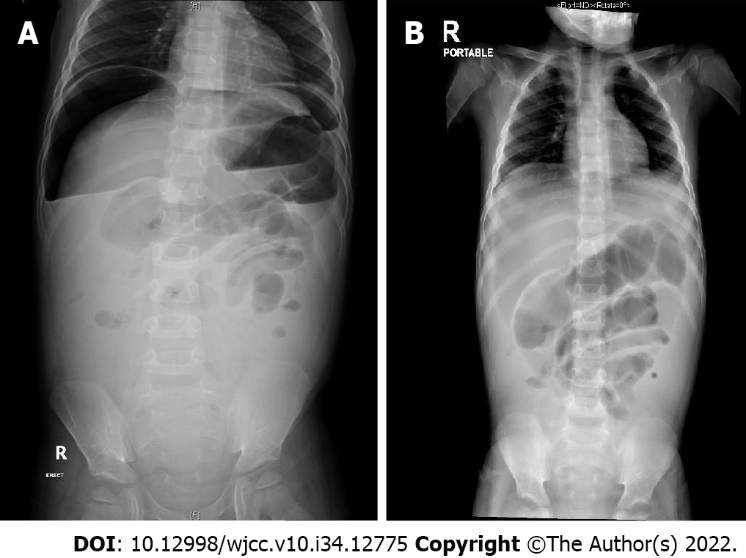 Figure 1 Abdominal X-ray demonstrated a significant amount of pneumoperitoneum. A: Supine view; B: Erect view.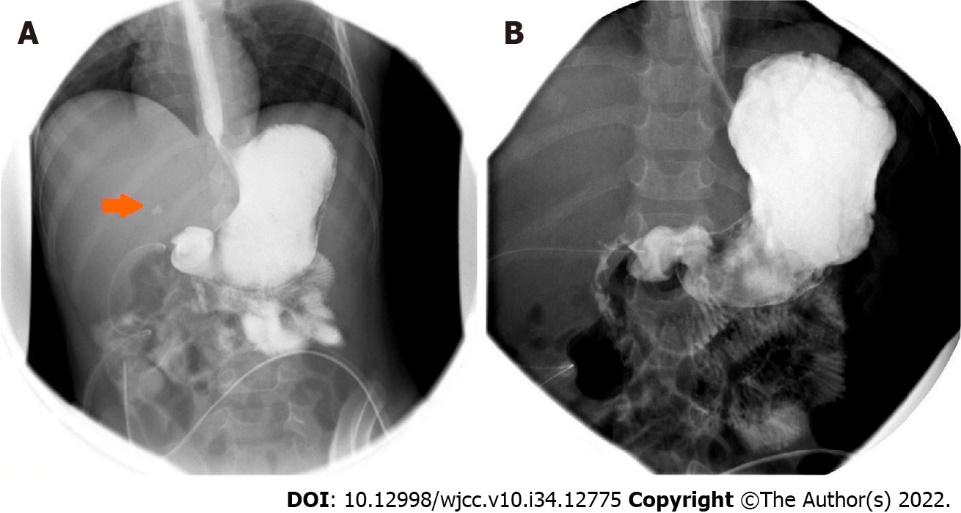 Figure 2 Upper gastrointestinal study. A: Upper gastrointestinal study with water-soluble contrast showed minimal leakage in the first part of the duodenum. Two abdominal drains were also visualized; B: Repeated upper gastrointestinal study 2 wk after surgery showed no evidence of contrast leakage.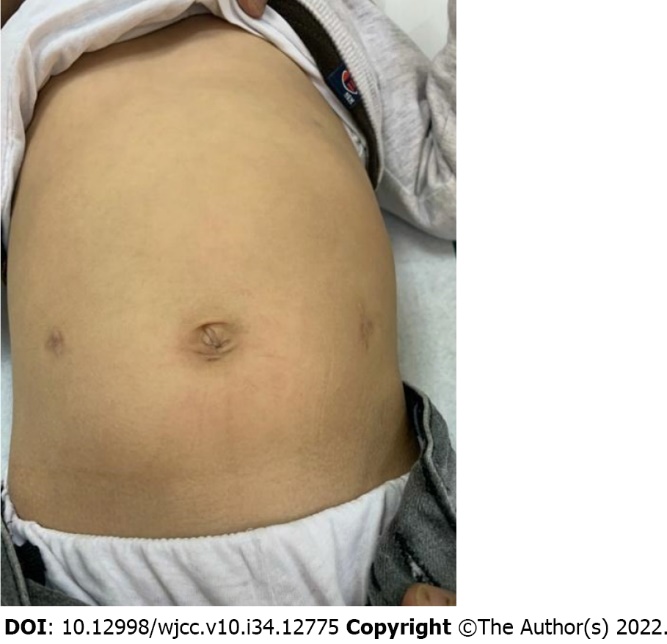 Figure 3 The patient had satisfactory cosmetic results at the follow-up.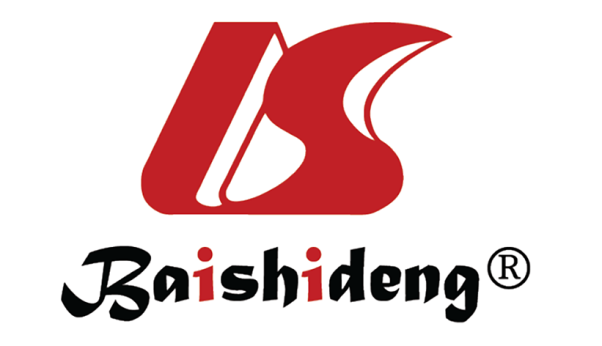 Published by Baishideng Publishing Group Inc7041 Koll Center Parkway, Suite 160, Pleasanton, CA 94566, USATelephone: +1-925-3991568E-mail: bpgoffice@wjgnet.comHelp Desk: https://www.f6publishing.com/helpdeskhttps://www.wjgnet.com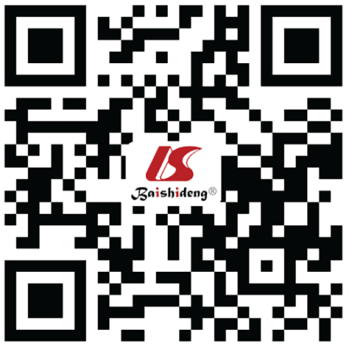 © 2022 Baishideng Publishing Group Inc. All rights reserved.